7/4 Maths 								w/c 27th April 20203. We are learning to understand how different fractions can be equal to each other.Fractions that are equal to each other are also called ‘equivalent fractions’.Watch the video on this page https://www.bbc.co.uk/bitesize/topics/zsxhfg8/articles/zwjwgdmTry the activities. Look at this number line. What can you see?0												1This shows us that  ,   ,   ,   ,    and   are all equal to each other. We have already learnt this from our last lessons when we were using fractions where the top and bottom number were the same to replace the number 1. These are not the only fractions that are equal to each other though.  Here is the box again with some parts shaded in.Which fractions are the same as ½? There are two – write them here.Can you explain why we can’t have a thirds fraction or a fifths fraction that is equal to ½ ?Here is the number line again with different shading. What fractions are equal to each other?Use the number lines to try and complete this table.Using the fraction wall sheet and a ruler, try to find other fractions that are equal to the ones below. There might be more than one answer. is equal toandis equal to is equal to 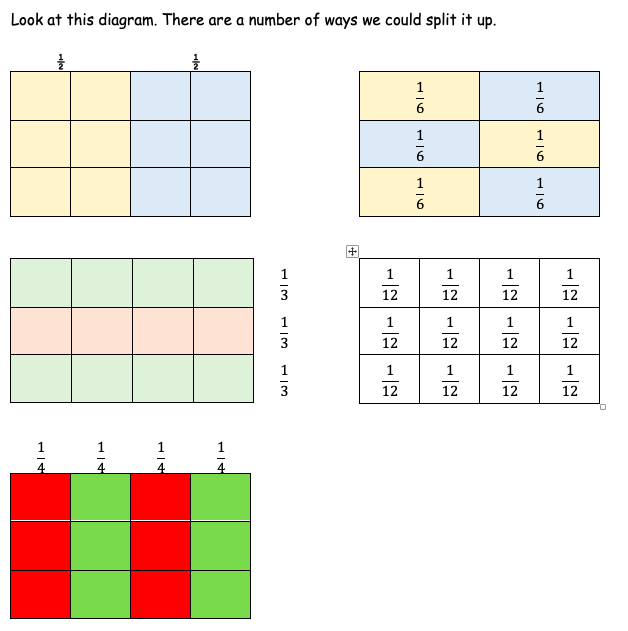 Here is the box again with part of it shaded. How many different fractions can we use to describe the shaded part?What about in this one? How many fractions can you use to describe the shaded part?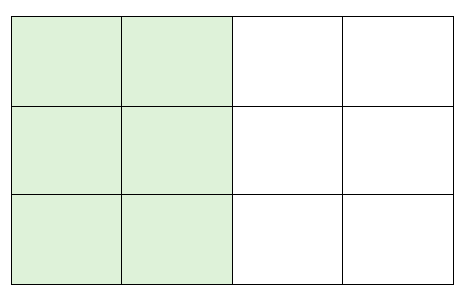 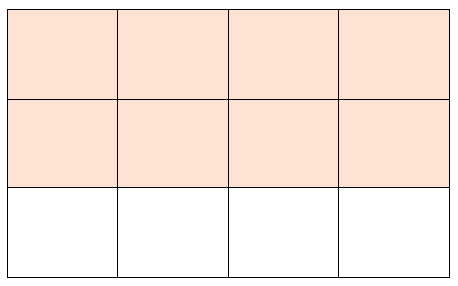 Answers:Answers: